Thursday 23rd April 2020Hello Year 5 & 6. This morning your maths work is to log on to MyMaths (remember your passwords are in your resource packs that you were given last term) and to complete the activity that I have set you on rounding decimals. If you complete it quickly and would like an additional challenge, here are 3 more problems for you to have a go at: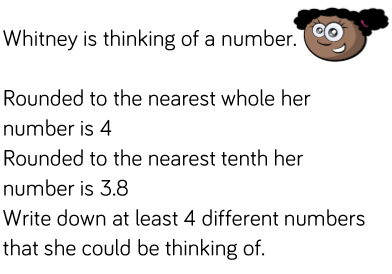 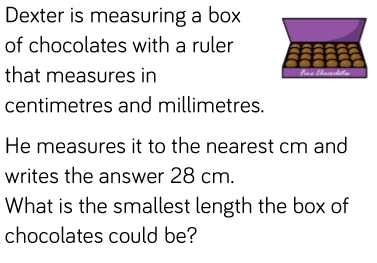 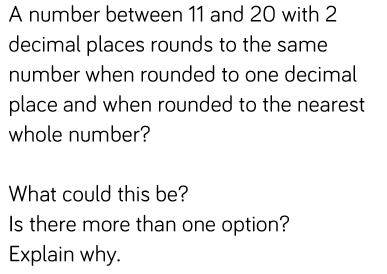 